ggg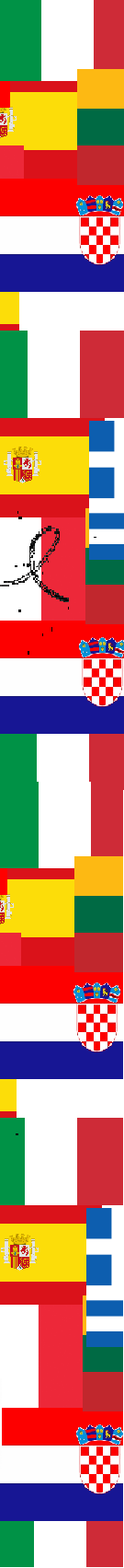 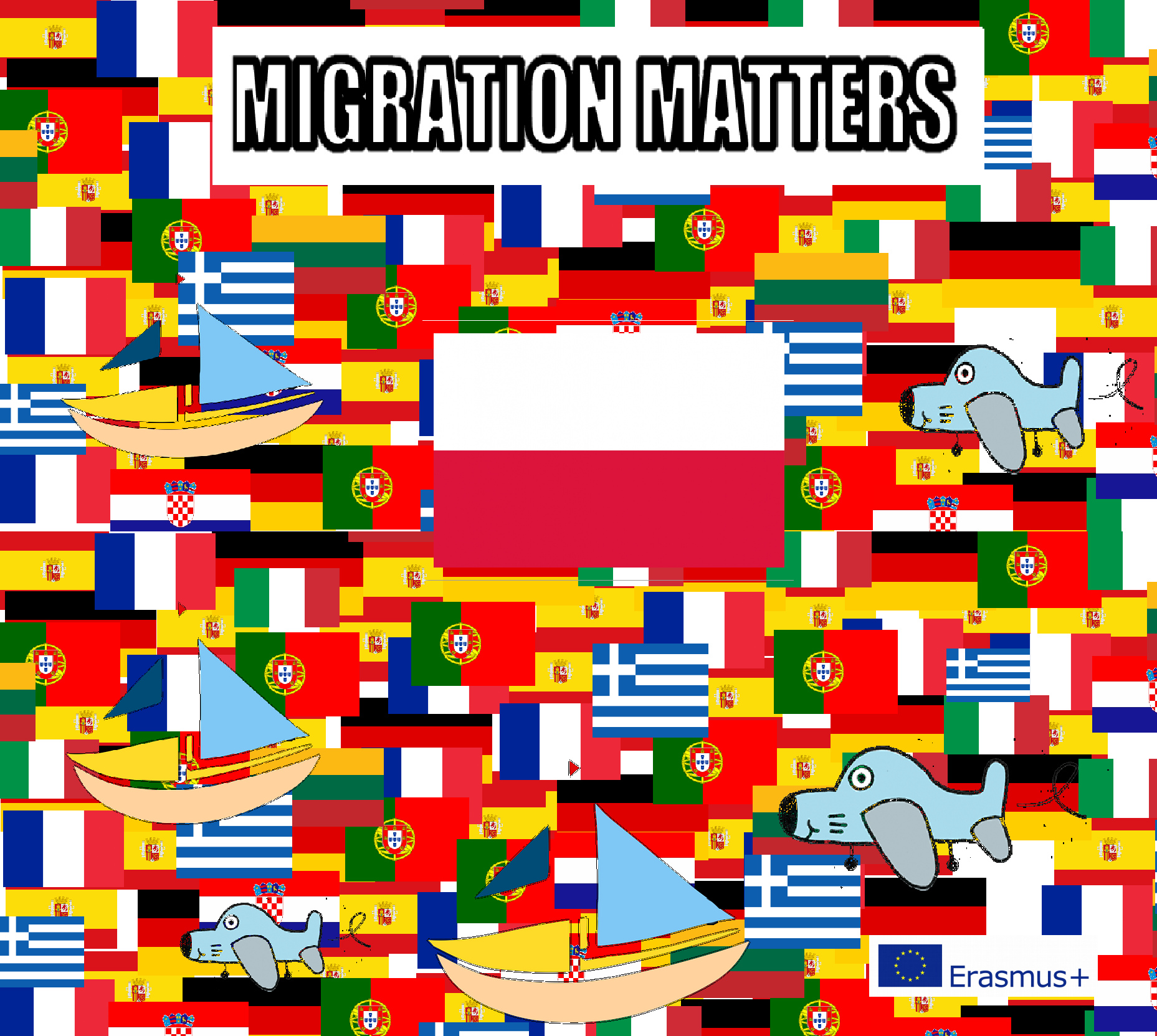 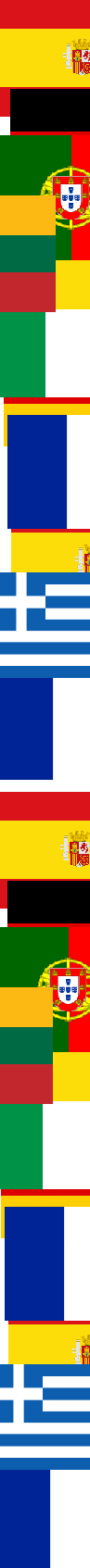 